SIMPLIFIQUE SU COMPRA DE WIC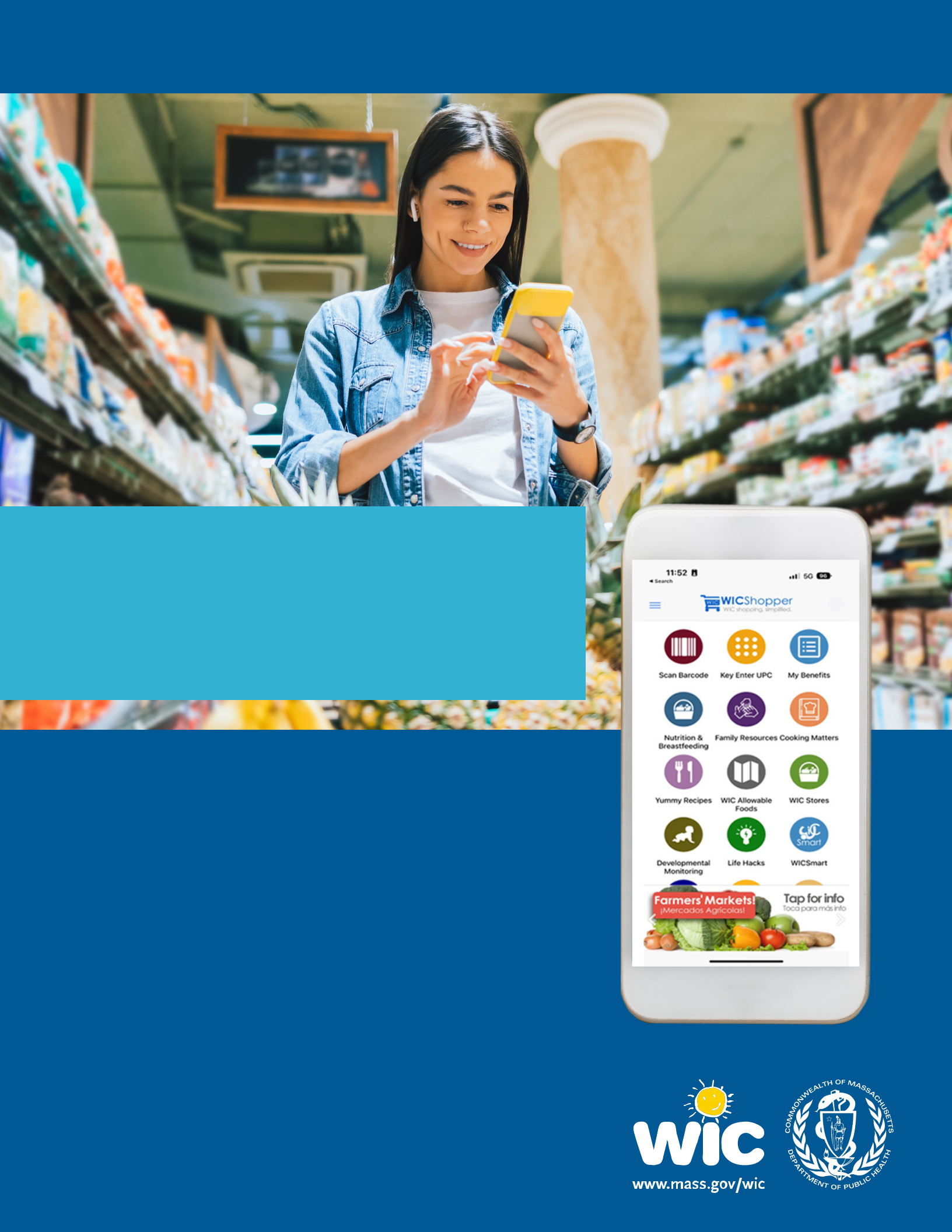 WICShopperAPLICACIÓN MÓVILInstale «WIC Shopper» (Comprador WIC) desde su tienda de aplicaciones.Seleccione Massachusetts como su Agencia de Mujeres, Infantes y Niños (WIC, por sus siglas en inglés).Elija su idioma en la sección Settings (Ajustes).Registre su tarjeta WIC.Vea sus beneficios disponibles y los alimentos permitidos por WIC.Mientras compra, escanee los productos para identificar los alimentos permitidos por WIC.Obtenga una lista de todas las tiendas autorizadas para WIC.Vea sus próximas citas de WIC.¡Obtenga información sobre nutrición y lactancia, recetas saludables y muchísimo más!Esta institución es un proveedor con igualdad de oportunidades.SpanishForm # 374